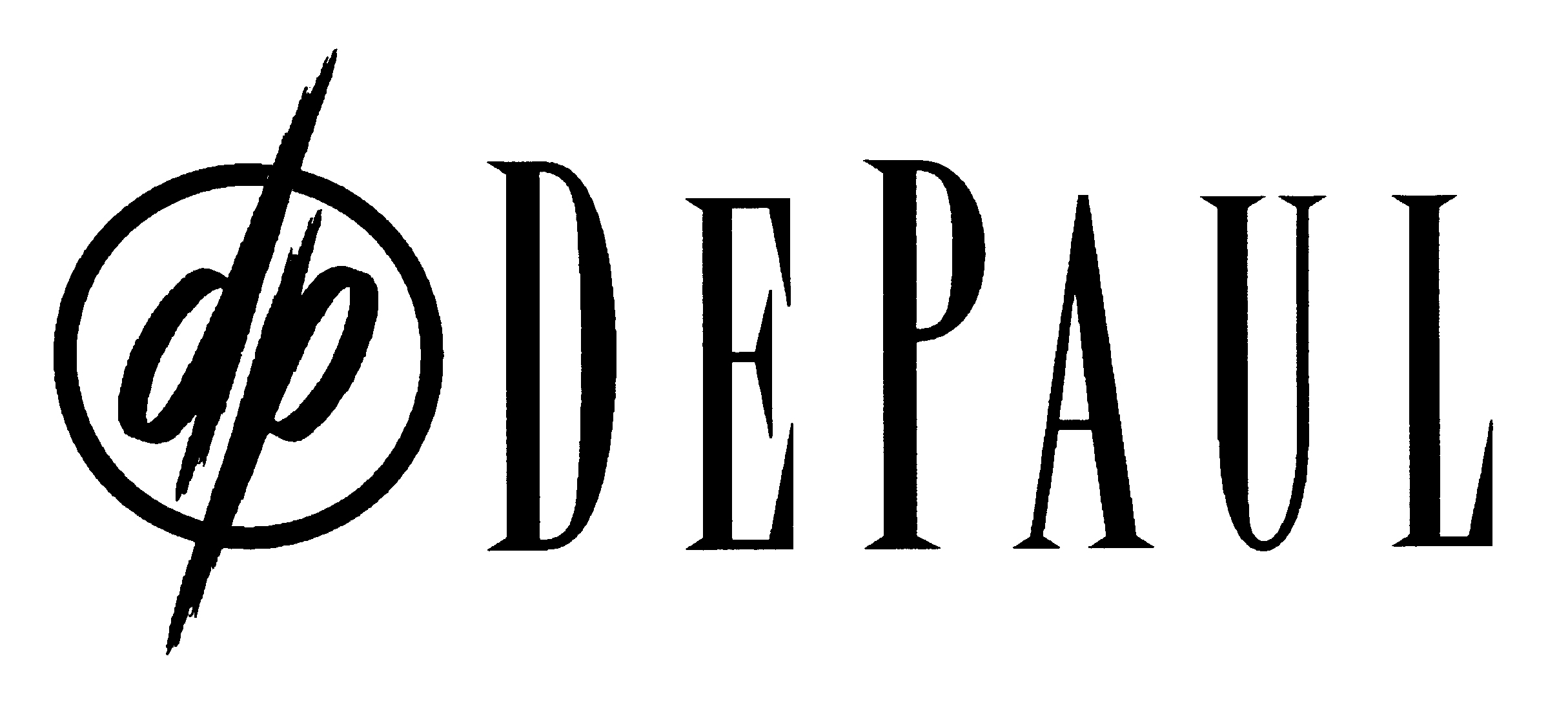 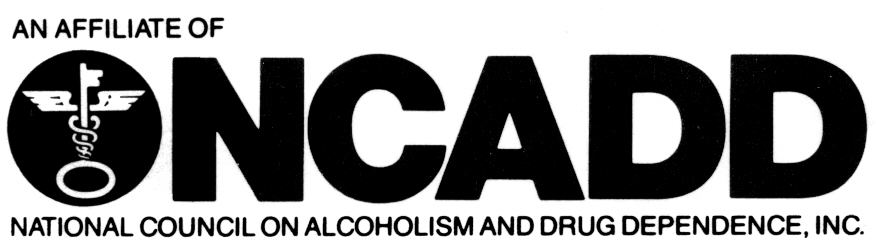 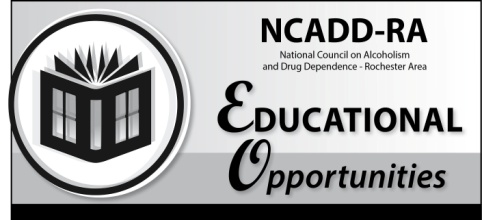 Overview of DSM 5
Presenter – Nancy Crowley, CSW, CASACDate: 	 Friday, February 9, 2018Time:  	9:00 a.m. – 4:00 p.m.    (Registration will begin at 8:30 a.m.)Cost:  	$65Content:  Participants will become familiar with the DSM 5 to include an understanding of Multiaxial Assessment. Participants will learn techniques for using the DSM 5 in their clinical work in a chemical dependency treatment program. Additionally we will explore the similarities and differences between the new DSM 5 and the prior DSM IV TR.Registration Deadline:  Friday, February 2, 2018Training Location - DePaul’s NCADD-RA1931 Buffalo Road, Rochester, NY  14624Continental breakfast is provided. Please make your own lunch arrangements. 
----------------------------------------------------------------------------------------------------------------------------------------------------------
Training Date/Title:  Friday, February 9, 2018– Overview of DSM 5
Deadline: Friday, February 2, 2018Name: _____________________________________________        Job Title: ________________________________Employer:  ___________________________________________     Telephone: ______________________________Address:  ______________________________________________________________________________________Fax/email: _____________________________________________________________________________________Return form with a $65 NON-REFUNDABLE registration fee to:NCADD-RA, Attention: Elaine Alvarado 1931 Buffalo Rd., Rochester, NY 14624For more information, please call or e-mail Elaine at (585) 719-3481,
 ealvarado@depaul.org or Shelly Budinski at (585) 719-3489, sbudinski@depaul.org.**Please complete payment information on reverse**Please note training policy on reverse. Registration confirmation will be sent via e-mail ONLY. In the event this training must be canceled or relocated, be sure to include complete contact 
information for notification purposes. You may also register online at www.ncadd-ra.org